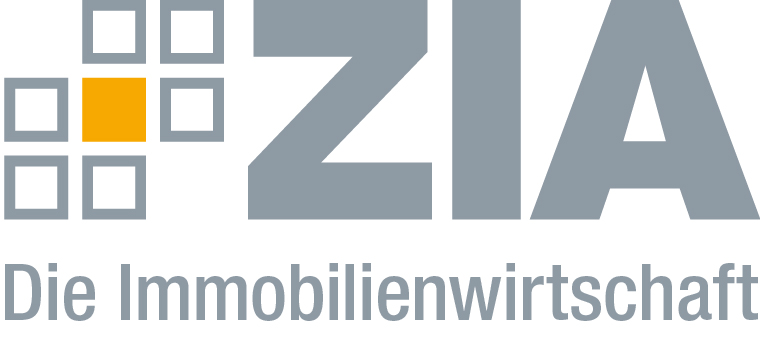 PressemitteilungZIA begrüßt Bündelung der Zuständigkeiten im Bundesministerium des Innern, für Bau und Heimat Berlin, 16.03.2018 – Der ZIA Zentraler Immobilien Ausschuss, Spitzenverband, der Immobilienwirtschaft, begrüßt die Bündelung der Zuständigkeiten im neuen Bundesministerium des Innern, für Bau und Heimat. Demnach werden diesem aus dem Geschäftsbereich des Bundesministeriums für Umwelt, Naturschutz und nukleare Sicherheit die Zuständigkeiten für Bauwesen, Bauwirtschaft und Bundesbauten, für Stadtentwicklung, Wohnen, ländliche Infrastruktur und öffentliches Baurecht, für die Stadtentwicklungsangelegenheiten der Raumordnung sowie für den demografischen Wandel übertragen. Aus dem Geschäftsbereich des Bundesministeriums für Verkehr und digitale Infrastruktur werden unter anderem die Zuständigkeiten für Raumordnung, für die Europäische Raumentwicklungspolitik sowie den demografischen Wandel integriert.„Die neue Zuordnung und die Übertragung dieser relevanten Felder in ein Ministerium ist ein wichtiger und richtiger Schritt und lässt uns positiv in die Zukunft blicken“, sagt Dr. Andreas Mattner, Präsident des ZIA. „So können besser als vorher die Voraussetzungen dafür geschaffen werden, die zunehmende Verknappung von Wohn- und Wirtschaftsimmobilien in den angespannten Immobilienmärkten der Großstädte und Ballungsregionen zu lösen. In der Vergangenheit haben wir an vielen Stellen gemerkt, dass in der Brust des BMUB zwei Herzen schlagen, die nur schwer miteinander vereinbar sind. Die künftige Trennung macht Sinn, auch wenn das Thema Klimaschutz weiterhin ein wichtiger Aspekt in der Baupolitik sein muss.“Der ZIADer Zentrale Immobilien Ausschuss e.V. (ZIA) ist der Spitzenverband der Immobilienwirtschaft. Er spricht durch seine Mitglieder, darunter mehr als 25 Verbände, für rund 37.000 Unternehmen der Branche entlang der gesamten Wertschöpfungskette. Der ZIA gibt der Immobilienwirtschaft in ihrer ganzen Vielfalt eine umfassende und einheitliche Interessenvertretung, die ihrer Bedeutung für die Volkswirtschaft entspricht. Als Unternehmer- und Verbändeverband verleiht er der gesamten Immobilienwirtschaft eine Stimme auf nationaler und europäischer Ebene – und im Bundesverband der deutschen Industrie (BDI). Präsident des Verbandes ist Dr. Andreas Mattner.KontaktAndy DietrichZIA Zentraler Immobilien Ausschuss e.V.Unter den Linden 4210117 BerlinTel.: 030/20 21 585 17E-Mail: andy.dietrich@zia-deutschland.deInternet: www.zia-deutschland.de